LINDEN HIGH SCHOOL
GIRLS VARSITY VOLLEYBALLLinden High School Girls Varsity Volleyball beat Clio High School 3-2Tuesday, September 11, 2018
6:30 PM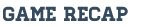 The varsity eagles pulled out a win in a very intense match. For the night, Avery Koan had 35 digs and Makenna O'Keefe, Linnea Wittbrodt, Jordan Moros each had 9 kills while Ellie Klocek and Laurent O'Brien each had 8 kills. Ellie Klocek also contributed 5 blocks and Jordan Moros served 25-25 with 3 aces and had 47 assists.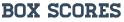 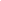 